Министерство сельского хозяйства Российской ФедерацииФедеральное государственное бюджетное образовательное учреждение высшего образования «Кузбасская государственная сельскохозяйственная академия»Кафедра агроинженерииФОНДОЦЕНОЧНЫХ СРЕДСТВПриложение к рабочей программе дисциплины (модуля)Б1.В.06  Электрооборудование, электропривод и основы проектирования автоматизированных систем управления(наименование дисциплины)Для студентов направления подготовки бакалавриата 35.03.06 АгроинженерияРазработчик: Леонов А.А.Кемерово 2019Содержание1 Показатели и критерии оценивания компетенций на различных этапах их формирования, описание шкал оценивания1.1 Перечень компетенций1.2 Показатели и критерии оценивания компетенций на различных этапах их формирования1.3 Описание шкал оценивания1.4 Общая процедура и сроки проведения оценочных мероприятий2 Типовые контрольные задания, необходимые для оценки знаний, умений и навыков2.1 Текущий контроль знаний студентов2.2 Типовой вариант итогового тестирования3 Методические материалы, определяющие процедуры оценивания знаний, умений, навыков1 Показатели и критерии оценивания компетенций на различных этапах их формирования, описание шкал оценивания1.1 Перечень компетенцийПроцесс изучения дисциплины направлен на формирование следующих компетенций:- ОПК-4 способностью решать инженерные задачи с использованием основных законов механики, электротехники, гидравлики, термодинамики и тепломассообмена;- ОПК-9 готовностью к использованию технических средств автоматики и систем автоматизации технологических процессов;- ПК-5 готовностью к участию в проектировании технических средств и технологических процессов производства, систем электрификации и автоматизации сельскохозяйственных объектов;- ПК-8 готовностью к профессиональной эксплуатации машин и технологического оборудования и электроустановок.1.2 Показатели и критерии оценивания компетенций на различных этапах их формированияКонечными результатами освоения программы дисциплины являются сформированные когнитивные дескрипторы «знать», «уметь», «владеть» (З1, У1, В1, З2, У2, В2, З3, У3, В3), расписанные по компетенции. Формирование данных дескрипторов происходит в процессе освоения дисциплины по этапам в рамках различного вида занятий и самостоятельной работы.Таблица 1 – Соответствие этапов (уровней) освоения компетенции по планируемым результатам обучения и критериям их оцениванияЭтапы формирования компетенций реализуются в ходе освоения дисциплины, что отражается в тематическом плане дисциплины.1.3 Описание шкал оцениванияДля оценки составляющих компетенций при текущем контроле и промежуточной аттестации используется балльно-рейтинговая система оценок. При оценке контрольных мероприятий преподаватель руководствуется критериями оценивания результатов обучения (таблица 1), суммирует баллы за каждое контрольное задание и переводит полученный результат в вербальный аналог, руководствуясь таблицей 2 и формулой 1.Таблица 2 – Сопоставление оценок когнитивных дескрипторов результатами освоения программы дисциплиныРасчет доли выполнения критерия от максимально возможной суммы баллов производится по формуле:				(1)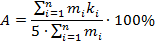 n – количество, формируемых когнитивных дескрипторов;mi – количество оценочных средств i-го дескриптора;ki – балльный эквивалент оцениваемого критерия i-го дескриптора;5 – максимальный балл оцениваемого результата обучения.Затем по таблице 2 (столбец 3) определяется принадлежность найденного значения А (в %) к доле выполнения критерия и соответствующий ему вербальный аналог.Вербальным аналогом результатов зачета являются оценки «зачтено / не зачтено», экзамена – «отлично», «хорошо», «удовлетворительно», «неудовлетворительно», которые заносятся в экзаменационную (зачетную) ведомость (в том числе в электронную) и зачетную книжку. В зачетную книжку заносятся только положительные оценки. Подписанный преподавателем экземпляр ведомости сдается не позднее следующего дня в деканат, а второй хранится на кафедре.В случае неявки студента на экзамен (зачет) в экзаменационной ведомости делается отметка «не явился».1.4 общая процедура и сроки проведения оценочных мероприятийОценивание результатов обучения студентов по дисциплине осуществляется по регламенту текущего контроля и промежуточной аттестации.Текущий контроль в семестре проводится с целью обеспечения своевременной обратной связи, для коррекции обучения, активизации самостоятельной работы студентов. Объектом текущего контроля являются конкретизированные результаты обучения (учебные достижения) по дисциплине.Свой фактический рейтинг студент может отслеживать в системе электронного обучения Кемеровского ГСХИ (журнал оценок). При возникновении спорной ситуации, оценка округляется в пользу студента (округление до десятых).Промежуточная аттестация предназначена для объективного подтверждения и оценивания достигнутых результатов обучения после завершения изучения дисциплины (или ее части). Форма промежуточной аттестации по дисциплине определяется рабочим учебным планом.Итоговая оценка определяется на основании таблицы 2.Организация и проведение промежуточной аттестации регламентируется внутренними локальными актами.Итоговое тестированиеИтоговое тестирование проводится в формате компьютерного тестирования в системе электронного обучения.Для проведения тестирования выделяется аудитория, оснащенная компьютерным доступом в сеть интернет. В ходе выполнения теста использование конспектов лекций, методической литературы, мобильных устройств связи и других источников информации запрещено. Результаты студента, нарушившего правила проведения экзаменационного тестирования аннулируются. Студенты имеют право делать черновые записи только на черновиках выданных преподавателем, при проверке черновые записи не рассматриваются.Проверка теста выполняется автоматически, результат сообщается студенту сразу после окончания тестирования.Итоговый тест состоит из 15 вопросов, скомпонованных случайным образом. Время тестирования 30 минут.Студенты, не прошедшие промежуточную аттестацию по графику сессии, должны ликвидировать задолженность в установленном порядке.2 Типовые контрольные задания, необходимые для оценки знаний, умений, навыков2.1 Текущий контроль знаний студентовКомплект вопросов для собеседования      Раздел 1 Основы механики электроприводаЭлектропривод, понятие, назначение, виды электропривода.Уравнение движения электропривода. Режимы работы электропривода. Приведение моментов и моментов инерции.Механические и электромеханические характеристики электродвигателей.Классификация механических характеристик электродвигателей по степени жесткости.Определение координат установившегося режима, проверка устойчивости статического режима.      Раздел 2 Электроприводы c двигателями постоянного токаДвигатель постоянного тока последовательного возбуждения, характеристики в двигательном и тормозном режимах.Двигатель постоянного тока независимого возбуждения, характеристики в двигательном и тормозном режимах. Двигатель постоянного тока смешанного возбуждения, характеристики в двигательном и тормозном режимах.Критерии оценки способа регулирования скорости двигателя.Способы регулирования частоты вращения двигателей постоянного тока.Технические реализации способов регулирования скорости двигателей постоянного ток      Раздел 3 Электроприводы c асинхронными двигателямиТрехфазный асинхронный двигатель. Механические характеристики. Энергетические режимы. Включение трехфазного двигателя в однофазном режиме.Способы регулирования частоты вращения и пуска асинхронных трехфазных двигателей. Асинхронные двигатели,  особенности конструкции и эксплуатации, область применения.Технические реализации способов регулирования скорости трехфазных асинхронных двигателей.Однофазные асинхронные двигатели,  характеристики, особенности конструкции и эксплуатации, область применения.      Раздел 4 Электроприводы c синхронными двигателямиТрехфазный синхронный двигатель. Механические характеристики. Энергетические режимы. Способы регулирования частоты вращения и пуска синхронных трехфазных двигателей. Синхронные двигатели,  особенности конструкции и эксплуатации, область применения.Технические реализации способов регулирования скорости трехфазных синхронных двигателей.Линейные двигатели,  характеристики, особенности конструкции и эксплуатации, область применения.Шаговые двигатели,  характеристики, особенности конструкции и эксплуатации, область применения.      Раздел 5 Динамические режимы электроприводовДинамические режимы в электроприводе. Условия возникновения. Типы изучаемых динамических режимов и характер переходных процессов. Динамические режимы в электроприводе при малой индуктивности и быстром изменении воздействующего фактора. Динамические режимы в электроприводе при малой индуктивности и медленном изменении воздействующего фактора. Динамические режимы в электроприводе при малой индуктивности и медленном изменении воздействующего фактора. Динамические режимы электропривода при существенной индуктивности. Пуск двигателя постоянного тока при существенной индуктивности цепи якоря. Условие возникновения колебаний скорости и тока вокруг точки статического равновесия.      Раздел 6 Энергетика электроприводаЭнергетика электропривода. Преобразование электрической энергии в механическую, типы потерь. Потери в установившихся режимах. Энергетика электропривода. Потери в установившихся режимах. КПД электрических машин, механических передач и электрических преобразователей при выходе из номинального режима. Энергетика электропривода. Потери в динамических режимах при скачкообразном изменении воздействующего фактора. Энергетика электропривода. Потери в динамических режимах при плавном изменении скорости холостого хода.      Раздел 7 Основы проектирования электроприводовОсновные этапы инженерного проектирования электропривода. Выбор электродвигателя для проектируемого электропривода. Проверка выбранного электродвигателя по допустимому нагреву.Проверка выбранного электродвигателя по перегрузочной способности.Проверка выбранного электродвигателя по условиям пуска.Построение нагрузочных диаграмм механизма и двигателя.Построение тепловой модели электродвигателя.      Раздел 8 Основы проектирования автоматизированных систем управленияКлассификация систем автоматического управления.Объекты автоматического управления.Возмущения в технологическом режиме их классификация, методы устранения возмущений.Обратные связи их классификация и применение.Регуляторы автоматики. Типы регуляторов.Законы регулирования.Принцип регулирования по возмущению.Принцип регулирования по отклонению.Принципы построения комбинированных систем управления.Принципы построения каскадных систем управления.2.2 Типовой вариант итогового тестированияВариант 1Какие каналы имеет электропривод?Выберите один ответ:А силовой + информационныйБ преобразовательный + силовой + управляющийВ защитный + управляющийГ преобразовательный + силовой + управляющий + защитныйНа жесткость механических характеристик ДПТ независимого возбуждения влияют параметры:Выберите один ответ:А ток обмотки возбужденияБ напряжение, приложенное к якорюВ поток возбужденияГ сопротивление цепи якоряКакой режим работы электродвигателя имеет обозначение S3Выберите один ответ:А кратковременныйБ перемежающийся режим работыВ продолжительныйГ перемежающийся режим с влиянием пусковых процессов и электрическим торможениемД повторно кратковременныйПлавкую вставку предохранителя выбирают:Выберите один ответ:А по максимальному току защищаемой цепиБ по максимальному току и условиям пуска защищаемой цепиВ по условиям пуска защищаемой цепиАвтоматические выключатели имеют воздушное дугогашение при напряжении:Выберите один ответ:А любомБ меньше 1000 ВВ меньше 10000 В.Какие из блокировочных контактов шунтируют пусковую кнопку магнитного пускателя?Выберите один ответ:А размыкающиеБ главныеВ переключающиеГ поддерживающиеД замыкающиеЭлектропривод состоит из каких основных частей, как… Выберите один ответ:А механическая и динамическаяБ система регулированияВ силовая часть и система управлениеГ система устойчивостиЭкономичность регулируемого привода характеризуется…Выберите один ответ:А затратами на его сооружение и эксплуатациюБ затратами на его транспортировкуВ затратами на дополнительные приборыРеактивные моменты всегда направлены…Выберите один ответ:А не имеют направленияБ перпендикулярноВ против движенияГ могут иметь любое направлениеМеханическая характеристика производственного механизма связывает…Выберите один ответ:А ускорение и момент сопротивленияБ угловую скорость и момент сопротивленияВ механическую и электрическую мощностьГ ускорение и угловую скорость Величина определяемая, как отношение разности моментов, развиваемых электродвигателем, к соответствующей разности угловых скоростей называется… Выберите один ответ:А жёсткость механической характеристикиБ твёрдость механической характеристикиВ прочность механической характеристикиГ мягкость механической характеристикиЭлектромеханической характеристикой электродвигателя постоянного тока называется… Выберите один ответ:А зависимость тока статора от скорости двигателяБ зависимость тока статора от скольжения ротораВ зависимость тока статора от тока ротораГ зависимость скорости двигателя от момента вращенияД зависимость тока якоря от скорости двигателяРежим электродвигателя, при котором создаваемый им момент противодействует движению рабочей машины называется…Выберите один ответ:А тормознымБ противодействующимВ обратнымГ холостым ходомДля перевода асинхронного двигателя в режим противовключения необходимо изменить порядок подключения фаз обмоток статора путем переключения…Выберите один ответ:А только фазы А и фазы В между собойБ только фазы В и фазы С между собойВ всех трёх фаз между собойГ двух любых фаз между собойСинхронная скорость асинхронного двигателя с двумя парами полюсов равна…Выберите один ответ:А 3000Б 750В 1000Г 1500Ключ3 Методические материалы, определяющие процедуры оценивания знаний, умений, навыковОценка знаний по дисциплине проводится с целью определения уровня освоения предмета, включает:- практические работы.Оценка качества подготовки на основании выполненных заданий ведется преподавателем (с обсуждением результатов), баллы начисляются в зависимости от соответствия критериям таблицы 1.Оценка качества подготовки по результатам самостоятельной работы студента ведется:Преподавателем – оценка глубины проработки материала, рациональность и содержательная емкость представленных интеллектуальных продуктов, наличие креативных элементов подтверждающих самостоятельность суждений по теме;Группой – в ходе обсуждения представленных материалов;Студентом лично – путем самоанализа достигнутого уровня понимания темы.По дисциплине предусмотрены формы контроля качества подготовки:- текущий (осуществление контроля за всеми видами аудиторной и внеаудиторной деятельности студента с целью получения первичной информации о ходе усвоения отдельных элементов содержания дисциплины);- промежуточный (оценивается уровень и качество подготовки по конкретным разделам дисциплины).Результаты текущего и промежуточного контроля качества выполнения студентом запланированных видов деятельности по усвоению учебной дисциплины являются показателем того, как студент работал в течение семестра. Итоговый контроль проводится в форме промежуточной аттестации студента – экзамена (зачета).Текущий контроль успеваемости предусматривает оценивание хода освоения дисциплины, промежуточная аттестация обучающихся – оценивание результатов обучения дисциплине, в том числе посредством испытания в форме экзамена (зачета).Для оценки качества подготовки студента по дисциплине в целом составляется рейтинг – интегральная оценка результатов всех видов деятельности студента осуществляемых в процессе ее изучения. Последняя представляется в балльном исчислении согласно таблицы 2.Защита практической производится студентом в день ее выполнения в соответствии с учебным расписанием. Преподаватель проверяет правильность выполнения практической работы студентом и сделанных выводов, контролирует знание студентом пройденного материала с помощью собеседования или тестирования.Проработка конспекта лекций и учебной литературы осуществляется студентами в течение всего семестра, после изучения новой темы. К зачету допускаются студенты, выполнившие все виды текущей аттестации – практические работы, собеседование.УтверждЕНна заседании кафедры 1 сентября 2019 г., протокол №1заведующий кафедрой______________________О.В. Санкина                      (подпись)Этап (уровень) освоения компетенцииПланируемые результаты обученияКритерии оценивания результатов обученияКритерии оценивания результатов обученияКритерии оценивания результатов обученияКритерии оценивания результатов обученияКритерии оценивания результатов обученияОценочные средстваЭтап (уровень) освоения компетенцииПланируемые результаты обучения12345Оценочные средстваОПК-4 способностью решать инженерные задачи с использованием основных законов механики, электротехники, гидравлики, термодинамики и тепломассообменаОПК-4 способностью решать инженерные задачи с использованием основных законов механики, электротехники, гидравлики, термодинамики и тепломассообменаОПК-4 способностью решать инженерные задачи с использованием основных законов механики, электротехники, гидравлики, термодинамики и тепломассообменаОПК-4 способностью решать инженерные задачи с использованием основных законов механики, электротехники, гидравлики, термодинамики и тепломассообменаОПК-4 способностью решать инженерные задачи с использованием основных законов механики, электротехники, гидравлики, термодинамики и тепломассообменаОПК-4 способностью решать инженерные задачи с использованием основных законов механики, электротехники, гидравлики, термодинамики и тепломассообменаОПК-4 способностью решать инженерные задачи с использованием основных законов механики, электротехники, гидравлики, термодинамики и тепломассообменаОПК-4 способностью решать инженерные задачи с использованием основных законов механики, электротехники, гидравлики, термодинамики и тепломассообменаТретий этап (завершение формирования) Способен решать инженерные задачи с использованием основных законов механики, электротехники, гидравлики, термодинамики и тепломассообменаВладеть:навыками решения инженерных задач с использованием основных законов механики, электротехники, гидравлики, термодинамики и тепломассообмена   В3Не владеетФрагментарное владение навыками решения инженерных задач с использованием основных законов механики, электротехники, гидравлики, термодинамики и тепломассообменаВ целом успешное, но не систематическое владение навыками решения инженерных задач с использованием основных законов механики, электротехники, гидравлики, термодинамики и тепломассообменаВ целом успешное, но содержащее отдельные пробелы  владение навыками решения инженерных задач с использованием основных законов механики, электротехники, гидравлики, термодинамики и тепломассообменаУспешное и систематическое владение навыками решения инженерных задач с использованием основных законов механики, электротехники, гидравлики, термодинамики и тепломассообменаТест, собеседование, экзаменационные материалыТретий этап (завершение формирования) Способен решать инженерные задачи с использованием основных законов механики, электротехники, гидравлики, термодинамики и тепломассообменаУметь:решать инженерные задачи с использованием основных законов механики, электротехники, гидравлики. термодинамики и тепломассообменаУ3Не умеетФрагментарное умение решать инженерные задачи с использованием основных законов механики, электротехники, гидравлики. термодинамики и тепломассообменаВ целом успешное, но не систематическое умение решать инженерные задачи с использованием основных законов механики, электротехники, гидравлики. термодинамики и тепломассообменаВ целом успешное, но содержащее отдельные пробелы  умение решать инженерные задачи с использованием основных законов механики, электротехники, гидравлики. термодинамики и тепломассообменаУспешное и систематическое умение решать инженерные задачи с использованием основных законов механики, электротехники, гидравлики. термодинамики и тепломассообменаТест, собеседование, экзаменационные материалыТретий этап (завершение формирования) Способен решать инженерные задачи с использованием основных законов механики, электротехники, гидравлики, термодинамики и тепломассообменаЗнать:способы и методы решения инженерных задач с использованием основных законов механики, электротехники, гидравлики, термодинамики и тепломассообменаЗ3Не знаетФрагментарные знания о способах и методах решения инженерных задач с использованием основных законов механики, электротехники, гидравлики, термодинамики и тепломассообменаВ целом успешные, но не систематические знания о способах и методах решения инженерных задач с использованием основных законов механики, электротехники, гидравлики, термодинамики и тепломассообменаВ целом успешные, но содержащие отдельные пробелы в знаниях о способах и методах решения инженерных задач с использованием основных законов механики, электротехники, гидравлики, термодинамики и тепломассообменаУспешные систематические знания о способах и методах решения инженерных задач с использованием основных законов механики, электротехники, гидравлики, термодинамики и тепломассообменаТест, собеседование, экзаменационные материалыОПК-9 готовностью к использованию технических средств автоматики и систем автоматизации технологических процессовОПК-9 готовностью к использованию технических средств автоматики и систем автоматизации технологических процессовОПК-9 готовностью к использованию технических средств автоматики и систем автоматизации технологических процессовОПК-9 готовностью к использованию технических средств автоматики и систем автоматизации технологических процессовОПК-9 готовностью к использованию технических средств автоматики и систем автоматизации технологических процессовОПК-9 готовностью к использованию технических средств автоматики и систем автоматизации технологических процессовОПК-9 готовностью к использованию технических средств автоматики и систем автоматизации технологических процессовОПК-9 готовностью к использованию технических средств автоматики и систем автоматизации технологических процессовПервый этап (начало формирования) готов к использованию технических средств автоматикиВладеть:навыками использования технических средств автоматики   В1Не владеетФрагментарное владение навыками использования технических средств автоматикиВ целом успешное, но не систематическое владение навыками использования технических средств автоматикиВ целом успешное, но содержащее отдельные пробелы  владение навыками использования технических средств автоматикиУспешное и систематическое владение навыками использования технических средств автоматикиТест, собеседование, экзаменационные материалыПервый этап (начало формирования) готов к использованию технических средств автоматикиУметь:анализировать устройство и работу технических средств автоматикиУ1Не умеетФрагментарное умение анализировать устройство и работу технических средств автоматикиВ целом успешное, но не систематическое умение анализировать устройство и работу технических средств автоматикиВ целом успешное, но содержащее отдельные пробелы  умение анализировать устройство и работу технических средств автоматикиУспешное и систематическое умение анализировать устройство и работу технических средств автоматикиТест, собеседование, экзаменационные материалыПервый этап (начало формирования) готов к использованию технических средств автоматикиЗнать:конструкцию и принцип действия технических средств автоматикиЗ1Не знаетФрагментарные знания о конструкции и принципах действия технических средств автоматикиВ целом успешные, но не систематические знания о конструкции и принципах действия технических средств автоматикиВ целом успешные, но содержащие отдельные пробелы в знаниях о конструкции и принципах действия технических средств автоматикиУспешные систематические знания о конструкции и принципах действия технических средств автоматикиТест, собеседование, экзаменационные материалыВторой этап (продолжение формирования) Готов к использованию систем автоматизацииВладеть:навыками управления системами автоматизации   В2Не владеетФрагментарное владение навыками управления системами автоматизацииВ целом успешное, но не систематическое владение навыками управления системами автоматизацииВ целом успешное, но содержащее отдельные пробелы во владении навыками управления системами автоматизацииУспешное и систематическое владение навыками управления системами автоматизацииТест, собеседование, экзаменационные материалыВторой этап (продолжение формирования) Готов к использованию систем автоматизацииУметь:анализировать работу систем автоматизацииУ2Не умеетФрагментарное умение анализировать работу систем автоматизацииВ целом успешное, но не систематическое умение анализировать работу систем автоматизацииВ целом успешное, но содержащее отдельные пробелы в умении анализировать работу систем автоматизацииУспешное и систематическое умение анализировать работу систем автоматизацииТест, собеседование, экзаменационные материалыВторой этап (продолжение формирования) Готов к использованию систем автоматизацииЗнать:основные типы и виды систем автоматизацииЗ2Не знаетФрагментарные знания об основных видах и типах систем автоматизацииВ целом успешные, но не систематические знания об основных видах и типах систем автоматизацииВ целом успешные, но содержащие отдельные пробелы в знаниях об основных видах и типах систем автоматизацииУспешные систематические знания об основных видах и типах систем автоматизацииТест, собеседование, экзаменационные материалыПК-5 Готовностью к участию в проектировании технических средств и технологических процессов производства, систем электрификации и автоматизации сельскохозяйственных объектовПК-5 Готовностью к участию в проектировании технических средств и технологических процессов производства, систем электрификации и автоматизации сельскохозяйственных объектовПК-5 Готовностью к участию в проектировании технических средств и технологических процессов производства, систем электрификации и автоматизации сельскохозяйственных объектовПК-5 Готовностью к участию в проектировании технических средств и технологических процессов производства, систем электрификации и автоматизации сельскохозяйственных объектовПК-5 Готовностью к участию в проектировании технических средств и технологических процессов производства, систем электрификации и автоматизации сельскохозяйственных объектовПК-5 Готовностью к участию в проектировании технических средств и технологических процессов производства, систем электрификации и автоматизации сельскохозяйственных объектовПК-5 Готовностью к участию в проектировании технических средств и технологических процессов производства, систем электрификации и автоматизации сельскохозяйственных объектовПК-5 Готовностью к участию в проектировании технических средств и технологических процессов производства, систем электрификации и автоматизации сельскохозяйственных объектовТретий этап (завершение формирования)Готов к участию в проектировании систем электрификации и автоматизации сельскохозяйственных объектовВладеть:основами проектирования систем электрификации и автоматизации сельскохозяйственных объектов В3Не владеетФрагментарное владение основами проектирования систем электрификации и автоматизации сельскохозяйственных объектовВ целом успешное, но не систематическое владение основами проектирования систем электрификации и автоматизации сельскохозяйственных объектовВ целом успешное, но содержащее отдельные пробелы  владение основами проектирования систем электрификации и автоматизации сельскохозяйственных объектовУспешное и систематическое владение основами проектирования систем электрификации и автоматизации сельскохозяйственных объектовТест, собеседование, экзаменационные материалыТретий этап (завершение формирования)Готов к участию в проектировании систем электрификации и автоматизации сельскохозяйственных объектовУметь:проектировать системы электрификации и автоматизации сельскохозяйственных объектовУ3Не умеетФрагментарное умение проектировать системы электрификации и автоматизации сельскохозяйственных объектовВ целом успешное, но не систематическое умение проектировать системы электрификации и автоматизации сельскохозяйственных объектовВ целом успешное, но содержащее отдельные пробелы  умение проектировать системы электрификации и автоматизации сельскохозяйственных объектовУспешное и систематическое умение проектировать системы электрификации и автоматизации сельскохозяйственных объектовТест, собеседование, экзаменационные материалыТретий этап (завершение формирования)Готов к участию в проектировании систем электрификации и автоматизации сельскохозяйственных объектовЗнать:основы проектирования систем электрификации и автоматизации сельскохозяйственных объектовЗ3Не знаетФрагментарные знания об  основах проектирования систем электрификации и автоматизации сельскохозяйственных объектовВ целом успешные, но не систематические знания об  основах проектирования систем электрификации и автоматизации сельскохозяйственных объектовВ целом успешные, но содержащие отдельные пробелы в знаниях об  основах проектирования систем электрификации и автоматизации сельскохозяйственных объектовУспешные систематические знания об  основах проектирования систем электрификации и автоматизации сельскохозяйственных объектовТест, собеседование, экзаменационные материалыПК-8 готовностью к профессиональной эксплуатации машин и технологического оборудования и электроустановокПК-8 готовностью к профессиональной эксплуатации машин и технологического оборудования и электроустановокПК-8 готовностью к профессиональной эксплуатации машин и технологического оборудования и электроустановокПК-8 готовностью к профессиональной эксплуатации машин и технологического оборудования и электроустановокПК-8 готовностью к профессиональной эксплуатации машин и технологического оборудования и электроустановокПК-8 готовностью к профессиональной эксплуатации машин и технологического оборудования и электроустановокПК-8 готовностью к профессиональной эксплуатации машин и технологического оборудования и электроустановокПК-8 готовностью к профессиональной эксплуатации машин и технологического оборудования и электроустановокПервый этап (начало формирования) готов к пониманию устройства и работы машин и технологического оборудования и электроустановокВладеть:навыками подбора машин и технологического оборудования для производства, хранения и первичной переработки сельскохозяйственной продукции и электроустановок В1Не владеетФрагментарное владение навыками подбора машин и технологического оборудования для производства, хранения и первичной переработки сельскохозяйственной продукции и электроустановокВ целом успешное, но не систематическое владение навыками подбора машин и технологического оборудования для производства, хранения и первичной переработки сельскохозяйственной продукции и электроустановокВ целом успешное, но содержащее отдельные пробелы  владение навыками подбора машин и технологического оборудования для производства, хранения и первичной переработки сельскохозяйственной продукции и электроустановокУспешное и систематическое владение навыками подбора машин и технологического оборудования для производства, хранения и первичной переработки сельскохозяйственной продукции и электроустановокТест, собеседование, экзаменационные материалыПервый этап (начало формирования) готов к пониманию устройства и работы машин и технологического оборудования и электроустановокУметь:определять   параметры        работы  машин  и  технологического   оборудования для  производства, хранения и      первичной   переработки сельскохозяйственной продукции и электроустановокУ1Не умеетФрагментарное умение определять   параметры        работы  машин  и  технологического   оборудования для  производства, хранения и      первичной   переработки сельскохозяйственной продукции и электроустановокВ целом успешное, но не систематическое умение определять   параметры        работы  машин  и  технологического   оборудования для  производства, хранения и      первичной   переработки сельскохозяйственной продукции и электроустановокВ целом успешное, но содержащее отдельные пробелы  умение определять   параметры        работы  машин  и  технологического   оборудования для  производства, хранения и      первичной   переработки сельскохозяйственной продукции и электроустановокУспешное и систематическое умение определять   параметры        работы  машин  и  технологического   оборудования для  производства, хранения и      первичной   переработки сельскохозяйственной продукции и электроустановокТест, собеседование, экзаменационные материалыПервый этап (начало формирования) готов к пониманию устройства и работы машин и технологического оборудования и электроустановокЗнать:назначение, устройство, принцип работы и особенности эксплуатации машин и технологического оборудования для производства, хранения и первичной переработки сельскохозяйственной продукции и электроустановокЗ1Не знаетФрагментарные знания о  назначении, устройстве, принципах работы и особенностях эксплуатации машин и технологического оборудования для производства, хранения и первичной переработки сельскохозяйственной продукции и электроустановокВ целом успешные, но не систематические знания о  назначении, устройстве, принципах работы и особенностях эксплуатации машин и технологического оборудования для производства, хранения и первичной переработки сельскохозяйственной продукции и электроустановокВ целом успешные, но содержащие отдельные пробелы в знаниях о  назначении, устройстве, принципах работы и особенностях эксплуатации машин и технологического оборудования для производства, хранения и первичной переработки сельскохозяйственной продукции и электроустановокУспешные систематические знания о  назначении, устройстве, принципах работы и особенностях эксплуатации машин и технологического оборудования для производства, хранения и первичной переработки сельскохозяйственной продукции и электроустановокТест, собеседование, экзаменационные материалыВторой этап (завершение формирования)Готов к профессиональной эксплуатации машин и технологического оборудования и электроустановокВладеть:навыками безопасной и профессиональной эксплуатации машин и технологического оборудования и электроустановок В2Не владеетФрагментарное владение навыками безопасной и профессиональной эксплуатации машин и технологического оборудования и электроустановокВ целом успешное, но не систематическое владение навыками безопасной и профессиональной эксплуатации машин и технологического оборудования и электроустановокВ целом успешное, но содержащее отдельные пробелы  владение навыками безопасной и профессиональной эксплуатации машин и технологического оборудования и электроустановокУспешное и систематическое владение навыками безопасной и профессиональной эксплуатации машин и технологического оборудования и электроустановокТест, собеседование, экзаменационные материалыВторой этап (завершение формирования)Готов к профессиональной эксплуатации машин и технологического оборудования и электроустановокУметь:безопасно эксплуатировать машины и технологическое оборудование и электроустановкиУ2Не умеетФрагментарное умение безопасно эксплуатировать машины и технологическое оборудование и электроустановкиВ целом успешное, но не систематическое умение безопасно эксплуатировать машины и технологическое оборудование и электроустановкиВ целом успешное, но содержащее отдельные пробелы  умение безопасно эксплуатировать машины и технологическое оборудование и электроустановкиУспешное и систематическое умение безопасно эксплуатировать машины и технологическое оборудование и электроустановкиТест, собеседование, экзаменационные материалыВторой этап (завершение формирования)Готов к профессиональной эксплуатации машин и технологического оборудования и электроустановокЗнать:условия и особенности профессиональной эксплуатации машин и технологического оборудования и электроустановокЗ2Не знаетФрагментарные знания об  условиях и особенностях профессиональной эксплуатации машин и технологического оборудования и электроустановокВ целом успешные, но не систематические знания об  условиях и особенностях профессиональной эксплуатации машин и технологического оборудования и электроустановокВ целом успешные, но содержащие отдельные пробелы в знаниях об  условиях и особенностях профессиональной эксплуатации машин и технологического оборудования и электроустановокУспешные систематические знания об  условиях и особенностях профессиональной эксплуатации машин и технологического оборудования и электроустановокТест, собеседование, экзаменационные материалыБалл Соответствие требованиям критерияВыполнение критерияВербальный аналогВербальный аналог5Результат, содержащий полный правильный ответ, полностью соответствующий требованиям критерия85 – 100% от максимального количества балловОтличноЗачтено4Результат, содержащий неполный правильный ответ (степень полноты ответа более 75%) или ответ, содержащий незначительные неточности, т.е. ответ, имеющий незначительные отступления от требований критерия75 – 84,8-9% оот максимального количества балловХорошоЗачтено3Результат, содержащий неполный  правильный ответ (степень полноты ответа – до 75%) или ответ, содержащий незначительные неточности, т.е. ответ, имеющий незначительные отступления от требований критерия60 – 74,9% от максимального количества балловУдовлетворительноЗачтено2Результат, содержащий неполный ответ, содержащий значительные неточности, ошибки (степень полноты ответа менее 60%)До 60% от максимального количества балловНеудовлетворительноНе зачтено1Неправильный ответ (ответ не по существу задания) или отсутствие ответа, т.е. ответ, не соответствующий полностью требованиям критерия0% от максимального количества балловНеудовлетворительноНе зачтено1А6Д11А2Г7В12Д3Д8А13А4Б9В14Г5Б10Б15Г